附件2柳江区疫苗安全事件应急响应处置流程图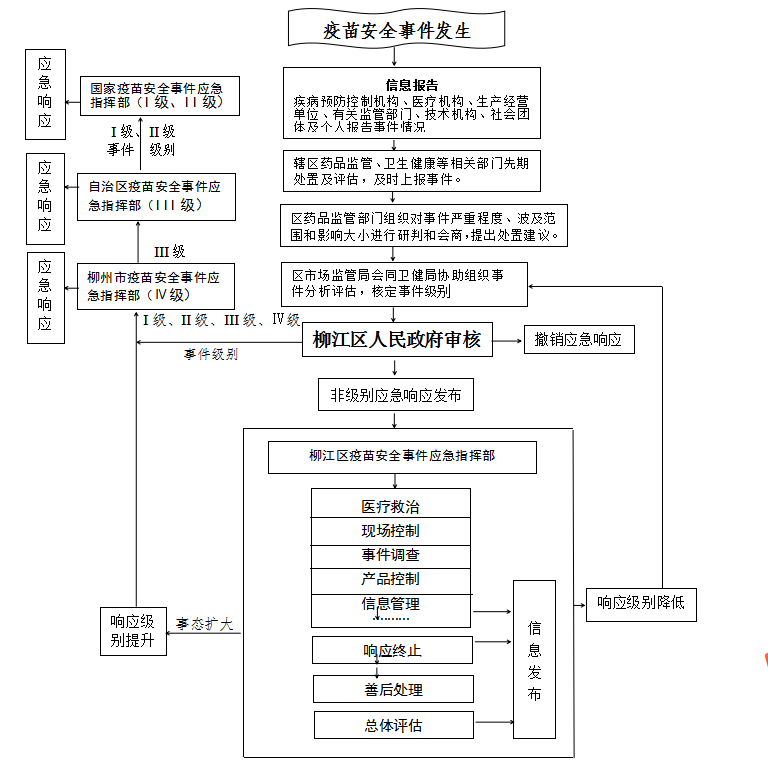 